ПРОЕКТподготовлен на основании постановления администрации Елизовского городского поселения № 903-п от 25.11.2015 года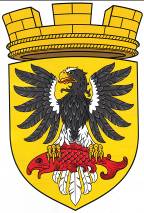 ЕЛИЗОВСКИЙ МУНИЦИПАЛЬНЫЙ РАЙОН«ЕЛИЗОВСКОЕ ГОРОДСКОЕ ПОСЕЛЕНИЕ»Муниципальный нормативный правовой актО внесении изменений в муниципальный нормативный правовой акт «Правила землепользования и застройки Елизовского городского поселения Елизовского района Камчатского края» от 12.09.2011 № 10-НПАПринят Решением Собрания депутатов Елизовского городского поселения  №_____ от __________________     Статья 1. Внести в муниципальный нормативный правовой акт «Правила землепользования и застройки Елизовского городского поселения Елизовского района Камчатского края» от 12.09.2011 № 10-НПА, принятые Решением собрания депутатов Елизовского городского поселения от 07.09.2011 года №126, следующие изменения:В Разделе II карта градостроительного зонирования: установить территориальную зону застройки индивидуальными жилыми домами (Ж 1) по границам формируемого земельного участка, ориентировочной площадью 1553 кв.м., расположенного по ул. Чернышевского в г. Елизово, смежного с земельным участком 41:05:0101003:369 (приложение 1);установить территориальную зону общественного назначения (ОДЗ 2) по границам земельного участка с кадастровым номером 41:05:0101003:382, расположенного по ул. Прибалтийская, д. 81,                      г. Елизово (приложение 2);установить территориальную зону застройки индивидуальными жилыми домами  (Ж 1) по границам формируемого земельного участка, расположенного по ул. Завойко, д. 140, г. Елизово (приложение 3);установить территориальную зону застройки индивидуальными жилыми домами  (Ж 1) по границам формируемого земельного участка, ориентировочной площадью 400 кв.м., расположенного по ул. Лазо в                г. Елизово, смежного с земельным участком 41:05:0101002:2463 (приложение 4);установить территориальную зону застройки индивидуальными жилыми домами  (Ж 1) по границам формируемого земельного участка, ориентировочной площадью 764 кв.м., расположенного по ул. Дзержинского, д. 8, г. Елизово (приложение 5);установить территориальную зону объектов сельскохозяйственного назначения (СХЗ 3) по границам формируемого земельного участка, ориентировочной площадью 2168 кв.м., расположенного  в районе ул. Песчаная г. Елизово, смежного с земельным участком 41:05:0101003:335 (приложение 6);установить территориальную зону застройки среднеэтажными жилыми домами (Ж 3) по границам земельного участка с кадастровым номером 41:05:0101001:689, расположенного по ул. Виталия Кручины в                          г. Елизово (приложение 7);установить территориальную зону застройки многоэтажными жилыми домами (Ж 4) по границам земельного участка с кадастровым номером 41:05:0101002:74, расположенного по пер. Солдатский, д. 7, г. Елизово (приложение 8).В Разделе III градостроительные регламенты: дополнить пункт 3 градостроительного регламента территориальной зоны застройки индивидуальными жилыми домами (Ж 1) условно разрешенным видом разрешенного использования «объекты пищевой промышленности», следующего содержания:       Статья 2.        Настоящий муниципальный нормативный правовой акт вступает в силу после его официального опубликования (обнародования).Глава Елизовскогогородского поселения						           А.А. Шергальдин№ ___ - НПА от «___» _________ 20__ годаПриложение 1 к проекту муниципального нормативного правового акта «О внесении изменений в муниципальный нормативный правовой акт «Правила землепользования и застройки Елизовского городского поселенияЕлизовского района Камчатского края» от 12.09.2011 № 10-НПА»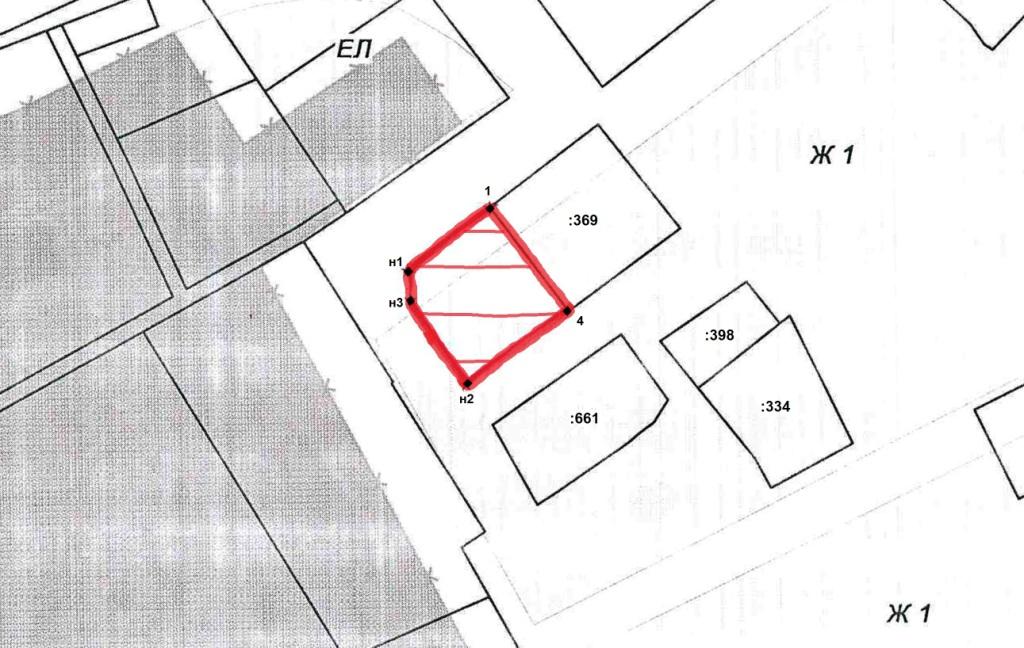 Геодезические данные формируемого земельного участка (координаты в МСК 41):     Приложение 2	 к проекту муниципального нормативного правового акта «О внесении изменений в муниципальный нормативный правовой акт «Правила землепользования и застройки Елизовского городского поселенияЕлизовского района Камчатского края» от 12.09.2011 № 10-НПА»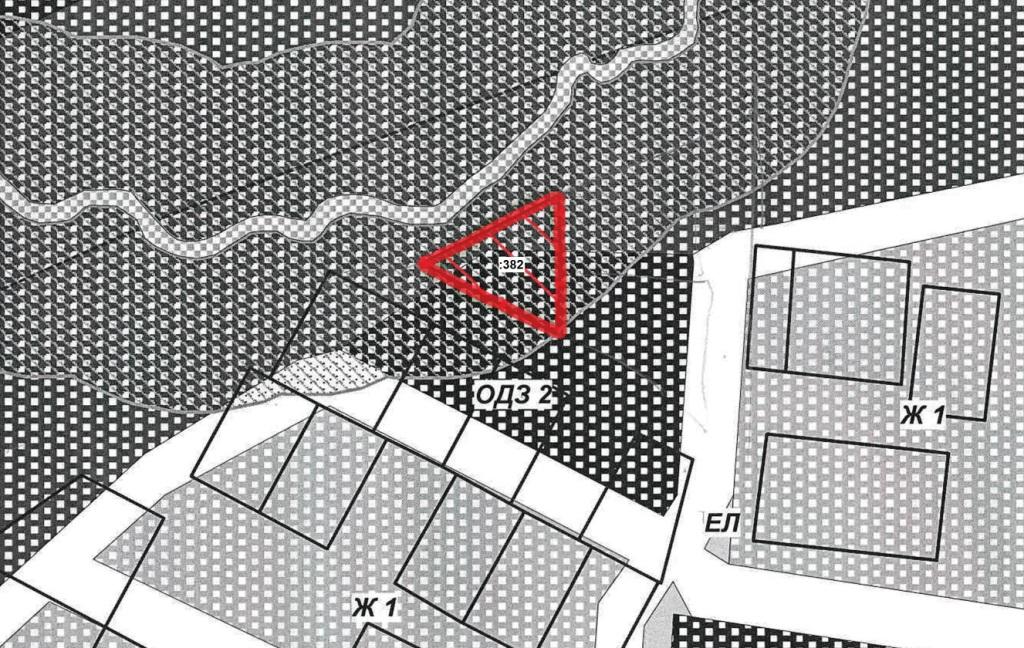 Приложение 3 к проекту муниципального нормативного правового акта «О внесении изменений в муниципальный нормативный правовой акт «Правила землепользования и застройки Елизовского городского поселенияЕлизовского района Камчатского края» от 12.09.2011 № 10-НПА»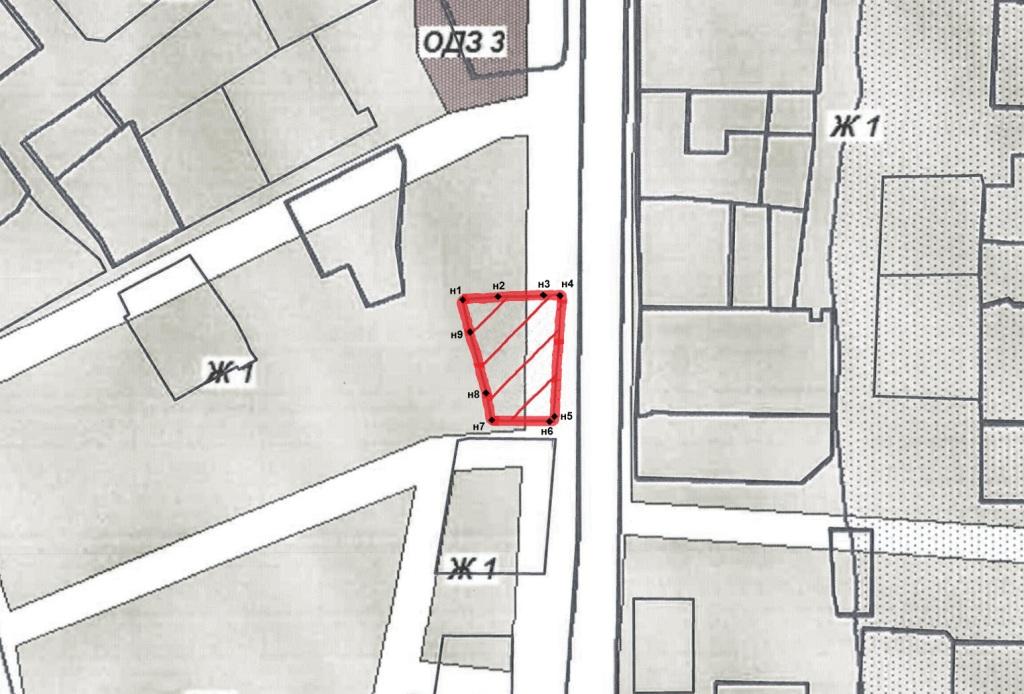 Геодезические данные формируемого земельного участка (координаты в МСК 41):Приложение 4 к проекту муниципального нормативного правового акта «О внесении изменений в муниципальный нормативный правовой акт «Правила землепользования и застройки Елизовского городского поселенияЕлизовского района Камчатского края» от 12.09.2011 № 10-НПА»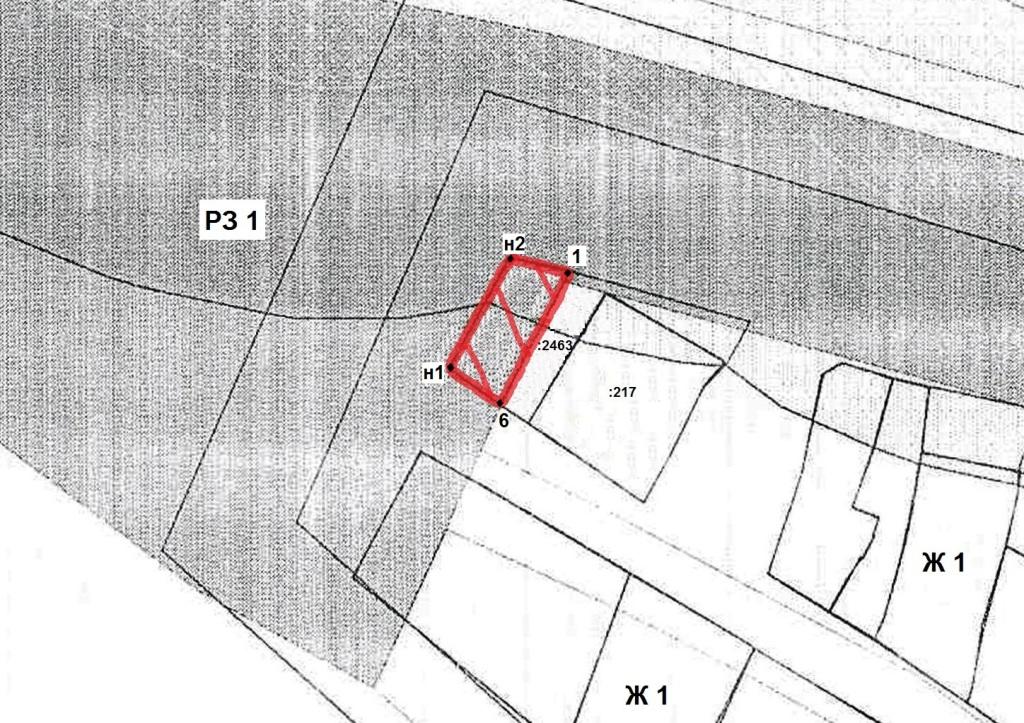 Геодезические данные формируемого земельного участка (координаты в МСК 41):Приложение 5 к проекту муниципального нормативного правового акта «О внесении изменений в муниципальный нормативный правовой акт «Правила землепользования и застройки Елизовского городского поселенияЕлизовского района Камчатского края» от 12.09.2011 № 10-НПА»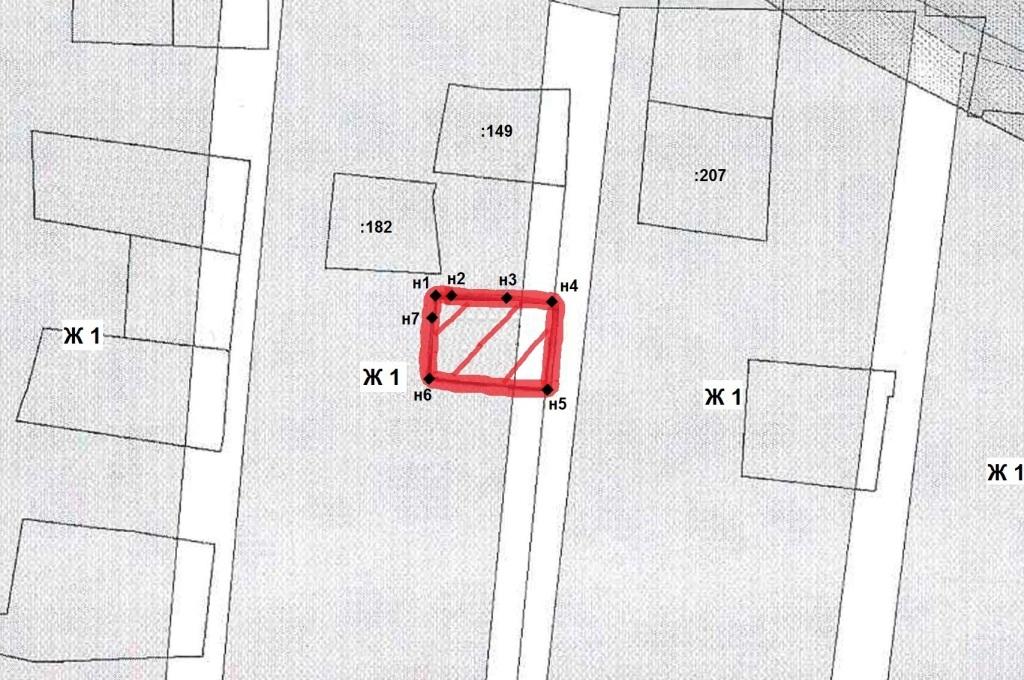 Геодезические данные формируемого земельного участка (координаты в МСК 41):Приложение 6 к проекту муниципального нормативного правового акта «О внесении изменений в муниципальный нормативный правовой акт «Правила землепользования и застройки Елизовского городского поселенияЕлизовского района Камчатского края» от 12.09.2011 № 10-НПА»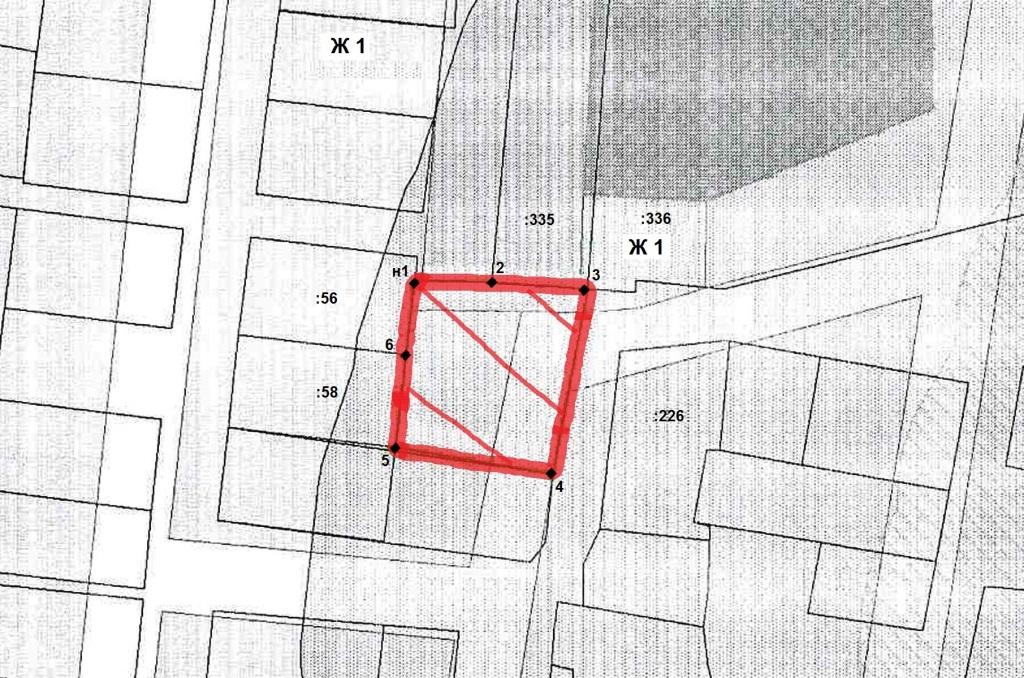 Геодезические данные формируемого земельного участка (координаты в МСК 41):	Приложение 7 к проекту муниципального нормативного правового акта «О внесении изменений в муниципальный нормативный правовой акт «Правила землепользования и застройки Елизовского городского поселенияЕлизовского района Камчатского края» от 12.09.2011 № 10-НПА»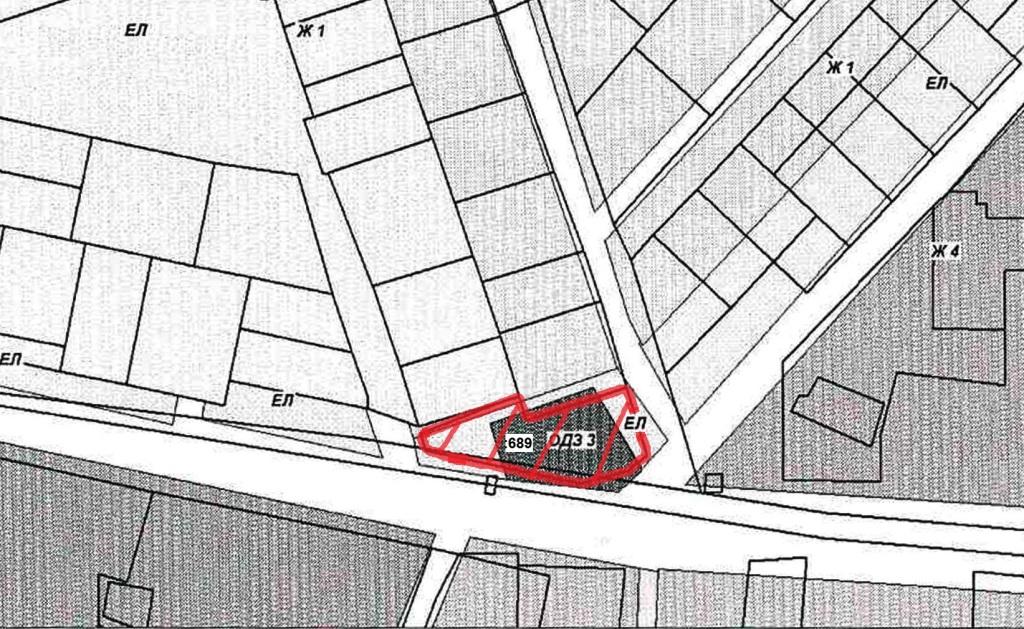 Приложение 8 к проекту муниципального нормативного правового акта «О внесении изменений в муниципальный нормативный правовой акт «Правила землепользования и застройки Елизовского городского поселенияЕлизовского района Камчатского края» от 12.09.2011 № 10-НПА»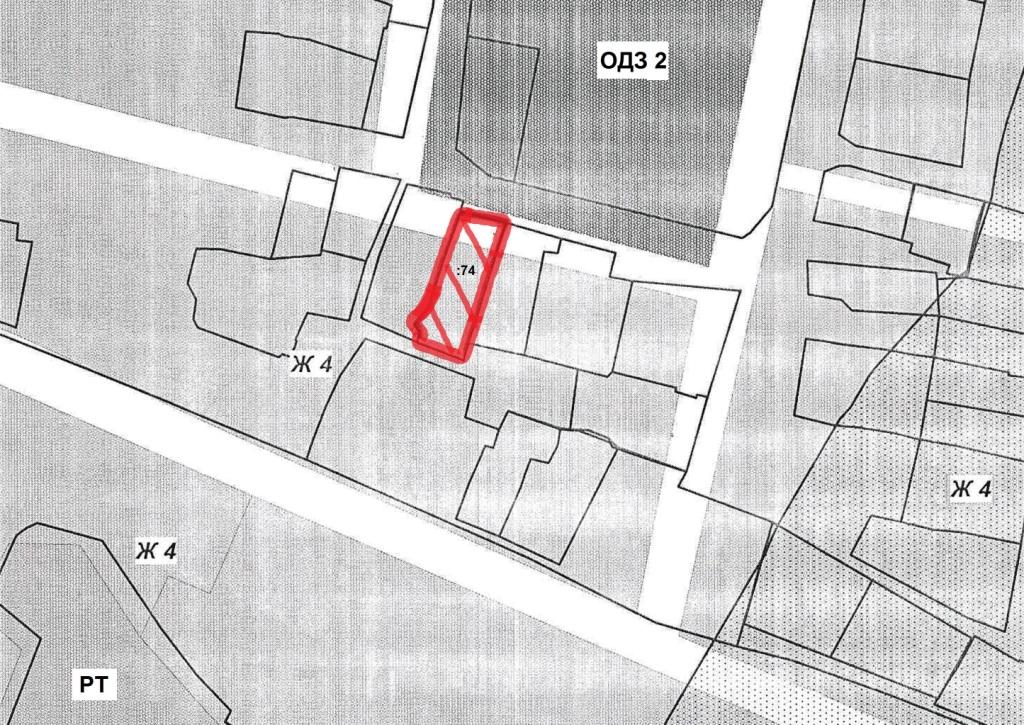 ВИДЫ РАЗРЕШЕННОГО ИСПОЛЬЗОВАНИЯ ЗЕМЕЛЬНЫХ УЧАСТКОВ И ОКСПРЕДЕЛЬНЫЕ РАЗМЕРЫ ЗЕМЕЛЬНЫХ УЧАСТКОВ И ПРЕДЕЛЬНЫЕ ПАРАМЕТРЫ РАЗРЕШЕННОГО СТРОИТЕЛЬСТВА, РЕКОНСТРУКЦИИ ОКСОГРАНИЧЕНИЯ ИСПОЛЬЗОВАНИЯ ЗЕМЕЛЬНЫХ УЧАСТКОВ И ОКСОбъекты пищевой промышленности.Высота - до 1 этажа.Отступ от красной линии – не менее 5 м.Минимальная площадь земельного участка: 500 кв.м.В соответствии с действующими техническими регламентами, правилами и нормами.№точкиКоординатыКоординаты№точкиХ (м)Y (м)н1574249,531393164,321574269,331393190,562574235,931393215,20н2574212,981393182,43н3574240,341393165,36S = 1553 кв.м.№точкиКоординатыКоординаты№точкиХ (м)Y (м)н1574166,131393410,35н2574167,111393424,96н3574167,211393440,94н4574167,871393448,84н5574121,321393447,48н6574119,911393445,87н7574120,161393421,23н8574131,991393419,10н9574155,131393412,86S = 1513 кв.м.№точкиКоординатыКоординаты№точкиХ (м)Y (м)н1578753,261393334,61н2578779,561393347,891578776,011393360,636578746,881393345,66S = 400 кв.м.№точкиКоординатыКоординаты№точкиХ (м)Y (м)н15770211393476н25770201393478н35770201393494н45770191393508н55769941393505н65769961393474н75770151393476S = 764 кв.м.№точкиКоординатыКоординаты№точкиХ (м)Y (м)н1575260,641393785,212575258,891393805,713575257,081393831,644575207,381393822,395575214,521393779,786575239,401393782,70S = 2168 кв.м.